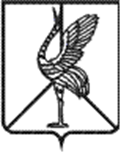 Совет городского поселения «Шерловогорское»РЕШЕНИЕ   19 мая 2015 года                                                                                        №  254поселок городского типа Шерловая ГораО регистрации устава территориального общественного самоуправления «Благоустройство» в городском поселении «Шерловогорское»В соответствии со статьей 27 Федерального закона от 6 октября 2003 года № 131 – ФЗ «Об общих принципах организации местного самоуправления в Российской Федерации», статьей 16 Устава городского поселения «Шерловогорское», Положением о территориальном общественном самоуправлении в городском поселении «Шерловогорское», утвержденном решением Совета городского поселения «Шерловогорское» от 26 декабря 2014 г. № 203, Совет городского поселения «Шерловогорское» решил:1. Зарегистрировать прилагаемый устав территориального общественного самоуправления «Благоустройство».2. Настоящее решение вступает в силу на следующий день после  дня его официального опубликования (обнародования).3. Настоящее решение разместить на официальном сайте администрации городского поселения «Шерловогорское» в информационно-телекоммуникационной сети «Интернет».Глава городского поселения«Шерловогорское»                                                                    Н.Ю. ЧернолиховаСтатья 1. Общие положения1.1. Территориальное общественное самоуправление в городском поселении «Шерловогорское» муниципального района «Борзинский район» Забайкальского края (далее - ТОС) - это самоорганизация граждан по месту их жительства на части территории городского поселения «Шерловогорское» для самостоятельного и под свою ответственность осуществления собственных инициатив по вопросам местного значения.1.2. Полное наименование: территориальное общественное самоуправление «Благоустройство» в городском поселении «Шерловогорское» муниципального района «Борзинский район» Забайкальского края.Сокращенное наименование: ТОС «Благоустройство».1.3. ТОС осуществляется в границах согласно Приложению к настоящему Уставу.Границы территории, на которой осуществляется ТОС (далее - территория ТОС), устанавливаются решением Совета городского поселения «Шерловогорское».         1.4. ТОС не является юридическим лицом.         1.5. Органы ТОС находятся по адресу: Забайкальский край, Борзинский район, поселок городского типа Шерловая Гора, ул. 50 лет Октября, д. 72.         1.6. ТОС имеет бланки и иную атрибутику (эмблемы) с указанием полного наименования ТОС.Статья 2. Цель, задачи и основные направления деятельности ТОС2.1. Основной целью ТОС является самостоятельное и под свою ответственность осуществление гражданами собственных инициатив по вопросам местного значения.2.2. Задачами ТОС являются:2.2.1. развитие общественной инициативы граждан, проживающих на территории ТОС, повышение их активности и ответственности в осуществлении собственных инициатив по вопросам местного значения;2.2.2. обеспечение учета интересов граждан, проживающих на территории ТОС, при рассмотрении органами местного самоуправления городского поселения «Шерловогорское» вопросов местного значения и принятии по ним решений;2.2.3. обеспечение исполнения решений, принятых на собраниях граждан и конференциях граждан (собраниях делегатов);2.2.4. содействие органам местного самоуправления городского поселения «Шерловогорское» в решении вопросов местного значения.2.3 Основными направлениями деятельности ТОС являются:2.3.1. разработка, принятие и реализация планов и программ развития территории ТОС с учетом плана и программы комплексного социально- экономического развития городского поселения «Шерловогорское»;2.3.2. подготовка и внесение предложений в планы и программы комплексного социально-экономического развития городского поселения «Шерловогорское»;2.3.3. внесение в органы местного самоуправления городского поселения «Шерловогорское» проектов правовых актов органов местного самоуправления городского поселения «Шерловогорское», предложений по вопросам местного значения, затрагивающих интересы граждан, проживающих на территории ТОС, в том числе по вопросам организации транспортного обслуживания в границах городского поселения «Шерловогорское», создания условий для обеспечения городского поселения «Шерловогорское» услугами связи, общественного питания, торговли и бытового обслуживания;2.3.4. внесение предложений в администрацию городского поселения «Шерловогорское» или главе городского поселения «Шерловогорское» о проведении опроса граждан на всей территории городского поселения «Шерловогорское» или на части его территории для выявления их мнения;          2.3.5. благоустройство территории ТОС;2.3.6. организация участия граждан, проживающих на территории ТОС, в работах по обеспечению сохранности жилого фонда и благоустройству территории ТОС;2.3.7. общественный контроль в области охраны окружающей среды и за выполнением санитарных правил на территории ТОС;2.3.8. общественный земельный контроль на территории ТОС;2.3.9. участие в деятельности по развитию сферы образования в городском поселении «Шерловогорское»;2.3.10. участие в деятельности по развитию сферы культуры в городском поселении «Шерловогорское»;2.3.11. участие в деятельности по развитию сферы физической культуры и спорта в городском поселении «Шерловогорское»;2.3.12. участие в создании условий для организации досуга, а также в организации обустройства мест отдыха граждан, проживающих на территории ТОС;2.3.13. участие в организации и осуществлении мероприятий по работе с детьми и молодежью в городском поселении «Шерловогорское» без вмешательства в деятельность государственных, негосударственных и муниципальных образовательных учреждений;2.3.14. содействие осуществлению благотворительной деятельности в городском поселении «Шерловогорское»;2.3.15. содействие в установленном законом порядке правоохранительным органам в поддержании общественного порядка на территории ТОС;2.3.16. участие в обеспечении первичных мер пожарной безопасности на территории ТОС;2.3.17. участие в мероприятиях по предупреждению и ликвидации последствий чрезвычайных ситуаций на территории ТОС;2.3.18. информирование граждан, проживающих на территории ТОС, о деятельности и решениях органов местного самоуправления городского поселения «Шерловогорское», затрагивающих интересы граждан, проживающих на территории ТОС, а также о деятельности и решениях органов ТОС.Статья З. Осуществление ТОС и участие в осуществлении ТОС3.1. ТОС осуществляется непосредственно гражданами посредством проведения собраний граждан и конференций граждан (собраний делегатов), а также деятельности органов ТОС.3.2. Граждане, проживающие на территории ТОС, участвуют в осуществлении ТОС посредством проведения на территории ТОС опросов граждан, анкетирования граждан, а также обсуждения проектов правовых актов органов и должностных лиц городского поселения «Шерловогорское», а также посредством иных форм участия.Статья 4. Собрание граждан и конференция граждан (собрание делегатов)4.1. К исключительным полномочиям собрания граждан относятся:4.1.1. внесение изменений и дополнений в настоящий Устав, принятие новой редакции настоящего Устава;4.1.2. избрание председателя и секретаря собрания граждан;4.1.3. определение структуры и численного состава органов ТОС;4.1.4. избрание членов органов ТОС;4.1.5. принятие планов деятельности органов ТОС по реализации планов и программ развития территории ТОС;4.1.6. утверждение отчетов о деятельности органов ТОС;4.1.7. избрание делегатов, председателя и секретаря конференции граждан;4.1.8. принятие решения о прекращении полномочий органа ТОС;4.1.9. принятие решения о прекращении полномочий члена органа ТОС.         4.2. Собрания граждан и конференции граждан (собрания делегатов) вправе принимать решения о внесении исполнительным органом территориального общественного самоуправления проектов правовых актов городского поселения «Шерловогорское», предложений о проведении опросов граждан, проживающих на всей территории городского поселения «Шерловогорское» или части его территории, коллективных обращений в органы местного самоуправления городского поселения «Шерловогорское».          4.3. Очередное собрание граждан проводится не реже двух раз в год.Внеочередное собрание граждан может быть проведено по инициативе:4.3.1. инициативной группы граждан, проживающих на территории ТОС, численностью не менее трех человек;4.3.2. органов ТОС;4.3.3. органов местного самоуправления городского поселения «Шерловогорское».Очередное и внеочередное собрание граждан назначается руководителем Комитета ТОС.           4.4. Собрание граждан считается правомочным, если в нем принимают участие не менее половины граждан, проживающих на территории ТОС, достигших 16-летнего возраста.4.5. На собрании граждан избираются председатель и секретарь собрания граждан из числа присутствующих участников собрания граждан.4.6. В ходе собрания граждан секретарь собрания граждан ведет протокол, в котором отражается информация, указанная в пункте 4.25. настоящего Устава.Протокол подписывается председателем и секретарем собрания граждан.4.7. Для подсчета голосов участников собрания граждан создается счетная комиссия из числа присутствующих участников собрания граждан.Счетная комиссия избирает председателя и секретаря счетной комиссии из числа своих членов.         4.8. По результатам подсчета голосов участников собрания граждан счетная комиссия составляет протокол об итогах голосования участников собрания граждан.Протокол об итогах голосования участников собрания граждан подписывается всеми членами, председателем и секретарем счетной комиссии.4.9. Решения собрания граждан принимаются открытым голосованием простым большинством голосов от числа присутствующих участников собрания граждан.Решения собрания граждан о внесении изменений и дополнений в настоящий Устав, принятии новой редакции настоящего Устава принимаются большинством в 2/3 голосов от числа присутствующих участников собрания граждан.4.10. Решения собрания граждан подписываются председателем и секретарем собрания граждан.4.11. Решения собрания граждан подлежат опубликованию в средствах массовой информации или обнародованию иным доступным для информирования граждан способом.4.12. Решения собрания граждан носят обязательный характер для органов ТОС.4.13.  Конференция граждан (собрание делегатов) может назначаться и проводиться в случае, если число граждан, проживающих на территории ТОС, достигших 16-летнего возраста, превышает 200 человек.4.14. Избрание делегатов для участия в конференции граждан (собрании делегатов), председателя и секретаря конференции граждан (собрания делегатов) осуществляется на собраниях граждан, назначаемых и проводимых в порядке, установленном пунктах 4.2. – 4.11. настоящего Устава, или путем опроса граждан, проживающих на территории ТОС.4.15. Комитет ТОС определяет нормы представительства в целях избрания делегатов для участия в конференции граждан (собрании делегатов) с соблюдением требований, установленных настоящим пунктом.Представительство не может быть менее 1 делегата от 10 граждан,проживающих на соответствующей территории.4.16. Председатель собрания граждан извещает граждан, избранных делегатами для участия в конференции граждан (собрании делегатов), о результатах собрания граждан в течение пяти дней со дня составления списка делегатов.4.17. К полномочиям конференции граждан (собрания делегатов) относится принятие решений по вопросам, указанным в пункте 4.1 настоящего Устава.4.18. Конференция граждан (собрание делегатов) считается правомочной, если в ней принимают участие не менее 2/3 избранных на собраниях граждан делегатов, представляющих не менее половины граждан, проживающих на территории ТОС, достигших 16-летнего возраста.         4.19. На конференции граждан (собрания делегатов) секретарь конференции граждан (собрания делегатов) ведет протокол, в котором отражается информация, указанная в пункте 4.25. настоящего Устава.Протокол подписывается председателем и секретарем конференции граждан (собрания делегатов).4.20. Подсчет голосов делегатов конференции граждан (собрания делегатов) осуществляется председателем конференции граждан (собрания делегатов).Для подсчета голосов делегатов конференции граждан (собрания делегатов) может быть создана счетная комиссия из числа делегатов, присутствующих на конференции граждан (собрания делегатов).4.21. Решения конференции граждан (собрания делегатов) принимаются открытым голосованием простым большинством голосов от числа присутствующих делегатов.Решения конференции граждан (собрания делегатов) о внесении изменений и дополнений в настоящий Устав, принятии новой редакции настоящего Устава принимаются большинством в 2/3 голосов от числа присутствующих участников конференции граждан (собрания делегатов).4.22. Решения конференции граждан (собрания делегатов) подписываются председателем и секретарем конференции граждан (собрания делегатов).4.23. Решения конференции граждан (собрания делегатов) подлежат опубликованию в средствах массовой информации или обнародованию иным доступным для информирования граждан способом.4.24. Решения конференции граждан (собрания делегатов) носят обязательный характер для органов ТОС.4.25. В протоколе собрания граждан, конференции граждан (собрания делегатов) указываются соответственно:4.25.1. дата и место проведения собрания граждан, конференции граждан (собрания делегатов);4.25.2. инициаторы проведения собрания граждан, конференции граждан (собрания делегатов);4.25.3. фамилия, имя, отчество председателя собрания граждан, конференции граждан (собрания делегатов), секретаря собрания граждан, конференции граждан (собрания делегатов), а также состав счетной комиссии собрания граждан, конференции граждан (собрания делегатов);         4.25.4. общее число граждан, обладающих правом на участие в ТОС;4.25.5. число граждан, присутствующих на собрании граждан, конференции граждан (собрании делегатов);4.25.6. вопрос, вынесенный на повестку дня собрания граждан, конференции граждан (собрания делегатов);4.25.7. содержание выступлений участников собрания граждан, конференции граждан (собрания делегатов);4.25.8. результаты голосования участников собрания граждан, конференции граждан (собрания делегатов);4.25.9. решение собрания граждан, конференции граждан (собрания делегатов);4.25.10. иная необходимая информация.Статья 5. Органы ТОС5.1. Органом TOC является Комитет TOC;5.2. В целях осуществления территориального общественного самоуправления в период между собраниями граждан, конференциями граждан (собраниями делегатов) формируется исполнительный орган ТОС - Комитет ТОС.5.3. Комитет ТОС считается сформированным с момента принятия решения собрания граждан или конференции граждан (собрания делегатов) об утверждении состава Комитета ТОС.Комитет ТОС формируется на 4 (четыре) года.5.4. Число членов Комитета ТОС 3 (три) 	человека.Члены Комитета ТОС из своего состава избирают руководителя и секретаря Комитета ТОС.5.5. К полномочиям Комитета ТОС относятся:5.5.1. представление интересов граждан, проживающих на территории ТОС;5.5.2. обеспечение исполнения решений, принятых на собраниях граждан и конференциях граждан (собраниях делегатов);5.5.3. осуществление основных направлений деятельности ТОС, указанных в пункте 2.3 настоящего Устава;5.5.4. внесение в органы местного самоуправления городского поселения «Шерловогорское» проектов правовых актов органов и должностных лиц городского поселения «Шерловогорское», подлежащих обязательному рассмотрению органами местного самоуправления городского поселения «Шерловогорское» и их должностными лицами, к компетенции которых отнесено принятие указанных актов;5.5.5. внесение в органы местного самоуправления городского поселения «Шерловогорское» предложений о проведении опросов граждан, проживающих на всей территории городского поселения «Шерловогорское» или части его территории;5.5.6. внесение коллективных обращений в органы местного самоуправления городского поселения «Шерловогорское»;5.5.7.инициатива проведения внеочередного собрания граждан или конференции граждан (собрания делегатов);5.5.8. внесение на собрание граждан или конференцию граждан (собрание делегатов) предложений о внесении изменений и дополнений в настоящий Устав, принятии новой редакции настоящего Устава;5.5.9. внесение на собрание граждан предложений по кандидатурам в делегаты для участия в конференции граждан (собрании делегатов);5.5.10. внесение на собрание граждан или конференцию граждан (собрание делегатов) предложений о прекращении своих полномочий;          5.5.11. внесение на собрание граждан или конференцию граждан (собрание делегатов) предложений о прекращении осуществления;         5.5.12.  подготовка и внесение на утверждение собрания граждан или конференции граждан (собрание делегатов) отчета о своей деятельности до окончания календарного года либо по требованию собрания граждан или конференции граждан (собрания делегатов), но не чаще одного раза в год.5.6. Руководитель Комитета ТОС5.6.1. действует без доверенности от имени ТОС, представляет его во всех органах и организациях; представляет интересы ТОС в судебных органах;5.6.2.подписывает утвержденную в установленном настоящим Уставом порядке смету доходов и расходов ТОС;          5.6.3. заключает хозяйственные договоры и соглашения;          5.6.4 несет персональную ответственность за неисполнение или нарушение действующего законодательства;5.6.5. осуществляет иные функции в соответствии с действующим законодательством.5.7. Заседания Комитета ТОС проводятся по мере необходимости, но не реже одного раза в два месяца.Внеочередное заседание Комитета ТОС может проводиться по инициативе руководителя Комитета ТОС.5.8. Заседание Комитета ТОС считается правомочным, если в нем принимают участие не менее половины членов Комитета ТОС.5.9. Заседания Комитета ТОС проводятся руководителем Комитета ТОС. Заседания Комитета ТОС проводятся в открытом порядке.5.10. Решения Комитета ТОС принимаются открытым голосованием простым большинством голосов от числа присутствующих членов Комитета ТОС. Решения Комитета ТОС подписываются руководителем и секретарем Комитета ТОС.Статья 6. Имущество и финансовые средства ТОС6.1. Финансово-экономическую основу ТОС составляют собственные финансовые средства и имущество. Собственные финансовые средства и имущество ТОС образуются за счет добровольных пожертвований граждан, организаций, добровольных материальных вложений граждан, организаций, а также иных поступлений в соответствии с законодательством.6.2. Решения собрания (конференции) граждан о внесении добровольных пожертвований, добровольном трудовом участии носят рекомендательный характер.6.3. Смета доходов и расходов ТОС утверждается решением собрания (конференции) граждан.6.4. Собственные финансовые средства и имущество ТОС используются для достижения целей и задач территориального общественного самоуправления, решения вопросов, определенных п.2.2 настоящего устава.6.5. Порядок приобретения имущества, пользования и распоряжения указанным имуществом и финансовыми средствами, а также их хранения определяется собранием (конференцией) граждан.6.6. ТОС не может совершать сделки с переданным ему имуществом и имуществом, приобретенным за счет сметы, за исключением передачи такого имущества для оказания услуг, выполнения работ в соответствии с целями, задачами ТОС и предусмотренными планами работы мероприятиями.6.7. Учет имущества и финансовых средств осуществляются в соответствии с законодательством председателем Совета территориального общественного самоуправления или иным лицом по решению собрания (конференции) граждан. Данные лица несут персональную ответственность за организацию учета имущества, финансовых средств.6.8. Ответственность за соблюдение законодательства при выполнении финансово-экономических, хозяйственных операций несет председатель Совета территориального общественного самоуправления или члены Совета территориального общественного самоуправления в соответствии с их компетенцией.6.9. Председатель Совета территориального общественного самоуправления:6.9.1. представляет собранию (конференции) граждан на утверждение смету доходов и расходов территориального общественного самоуправления и отчет о ее исполнении;6.9.2. в порядке, установленном законодательством, представляет уполномоченным государственным органам информацию для осуществления контроля за соблюдением законодательства в финансово-экономической деятельности территориального общественного самоуправления;6.9.3. подписывает денежные и расчетные документы, финансовые обязательства территориального общественного самоуправления.6.10. Жители  территории  территориального общественного самоуправления имеют право на беспрепятственное и незамедлительное получение информации о финансово-экономической деятельности территориального общественного самоуправления. Порядок предоставления такой информации устанавливается собранием (конференцией) территориального общественного самоуправления.6.11. При ликвидации ТОС имущество, переданное ТОС различными лицами, возвращается их собственникам. Имущество, приобретенное за счет сметы ТОС, собственник которого не может быть установлен, передаются иному создаваемому (действующему)  на соответствующей территории ТОСу или органам местного самоуправления  поселения.6.12.   При ликвидации ТОС оставшиеся денежные средства, переданное ТОС различными лицами, возвращается их собственникам пропорционально внесенным суммам за отчетный период.Статья 7. Основания прекращения полномочий органов ТОС и их членов7.1. Основаниями прекращения полномочий органа ТОС являются:7.1.1. решение собрания граждан или конференции граждан (собрания делегатов) о прекращении полномочий органа ТОС;7.1.2.истечение срока полномочий органа ТОС;7.1.3прекращение осуществления ТОС;7.1.4 вступление в законную силу решения суда о прекращении полномочий органа ТОС.7.2. Основаниями прекращения полномочий члена органа ТОС являются:7.2.1. решение собрания граждан или конференции граждан (собрания делегатов) о прекращении полномочий члена органа ТОС;7.2.2. письменное заявление члена органа ТОС о сложении своих полномочий;7.2.3. смена места жительства члена органа ТОС на место жительства, находящееся вне пределов территории ТОС;7.2.4. прекращение полномочий органа ТОС;7.2.5. вступление в законную силу в отношении члена органа ТОС обвинительного приговора суда;7.2.6. вступление в законную силу решения суда, которым член органа ТОС ограничен в дееспособности либо признан недееспособным;7.2.7. вступление в законную силу решения суда, которым член органа ТОС признан безвестно отсутствующим либо объявлен умершим;7.2.8. смерть члена органа ТОС.Статья 8. Порядок прекращения осуществления ТОС8.1. Основаниями прекращения осуществления ТОС являются:8.1.1. принятие собранием граждан или конференцией граждан (собранием делегатов) решения о прекращении осуществления ТОС;8.1.2. вступление в законную силу решения суда о прекращении осуществления ТОС.         8.2. Комитет ТОС в течение пяти дней с момента принятия решения, указанного в подпункте 8.1.1. пункта 8.1 настоящего Устава, направляет в администрацию городского поселения «Шерловогорское» письменное уведомление о прекращении осуществления ТОС с приложением решения, а также уведомляет граждан, проживающих на территории ТОС, о прекращении осуществления ТОС посредством опубликования решения в средствах массовой информации или обнародования иным доступным для информирования граждан способом.Комитет ТОС в течение пяти дней с момента вступления в законную силу решения, указанного в подпункте 8.1.2. пункта 8.1 настоящего Устава, направляет в администрацию городского поселения «Шерловогорское» письменное уведомление о прекращении осуществления ТОС с приложением решения, а также уведомляет граждан, проживающих на территории ТОС, о прекращении осуществления ТОС посредством опубликования решения в средствах массовой информации или обнародования иным доступным для информирования граждан способом.___________________________________________